各院（系）：我校于昨日在大学生活动中心举行了华民慈善基金会2015年大学生就业扶助项目说明会，会上就本期规划、合作高校、扶助内容、申请条件、项目进度、注意事项、项目评审、项目评估等方面对本期大学生就业扶助项目做了全面而详细的讲解，并着重介绍了华民慈善基金会扶助项目的申请条件与流程。本期华民慈善基金会扶助项目将在东南大学遴选100名2016届家庭经济困难全日制本科应届生（不包括硕士和博士），资助每人3000元，并将为入选学生安排一次就业能力提升的专项培训。现就该项目的申请和材料的提交做以下说明：1、该项目第三方独立评审；2、申请条件：申请人必须是我校2016年毕业的应届本科毕业生。凡属下列情形之一的，申请不予受理：①在所有大学课程中，有三门或三门以上课程不及格或不合格者（补考或重修通过的科目视为及格）。②受到所在学校或院系记过及以上处分者。3、申请地址：http://dxsjy.chinahuamin.org4、申请时间：4月1日——4月30日；5、申请流程：①在线注册，注册时请认真检查注册信息是否输入准确并牢记自己的登录名和密码 ；②登录申请，网上申请时可先保存并修改，待最终确认无误后再提交打印，签名处须手写；③在线提交并打印，同时将材料送至院系进行审核。（所以材料均已线上提交打印为准，请参考附件1）    6、院系对材料进行审核并盖章后于5月5日（周二）前报至学办杨玲玲处。学生处学生工作办公室2015.04.01           附件1：华民慈善基金会大学生就业扶助项目申请声明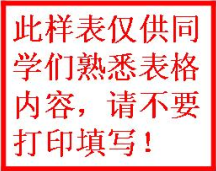 本人认真阅读了《华民慈善基金会大学生就业扶助项目简介》（以下简称《简介》）、《华民慈善基金会大学生就业扶助项目（第八期）申请受理公告》（以下简称《公告》）以及华民慈善基金会大学生就业扶助项目其他文件，自愿申请华民慈善基金会大学生就业扶助项目，特发表声明如下：一、本人完全理解《简介》、《公告》和项目其他材料的全部内容，并自愿按照《简介》、《公告》和项目其他要求进行申请。二、本人郑重承诺：	1、本人提供的所有材料、信息均真实准确。2、在项目受理和评审期间，本人不与基金会工作人员直接接触。3、按要求提交项目中期报告和总结报告。4、本人如果有违反《简介》、《公告》和项目其他要求的情形，完全同意华民慈善基金会按《简介》、《公告》和项目其他要求中的相应条款采取行动，同时，愿意承担相应的法律后果。申请人签名（手签）：        申请人身份证号码：2015年  月   日  华民慈善基金会大学生就业扶助项目申请人登记表本人签名：              以上材料经院系审核真实有效（院系公章）华民慈善基金会大学生就业扶助项目申请书所在学校：             院系专业：         姓名：姓    名性    别2寸彩色近期照片（照片大小不可超过100K）上传照片民    族出生日期2寸彩色近期照片（照片大小不可超过100K）上传照片家庭    常住地2寸彩色近期照片（照片大小不可超过100K）上传照片所在院校专业所属一级学科2寸彩色近期照片（照片大小不可超过100K）上传照片院系专业学   号2寸彩色近期照片（照片大小不可超过100K）上传照片身份证号电话或手机号2寸彩色近期照片（照片大小不可超过100K）上传照片E-mail 家庭详细住址邮编在校通信地址邮编个人经济状况（须向学校提供证明）贫困生○ 2、特困生○ 3、都不是○4、烈士子女□5、单亲家庭□6、父母双亡□7、身患残疾□8、家庭成员中有长期患重病或残疾的学生□9、家庭遭受自然灾害，或突发事件，财产损失严重的学生□贫困生○ 2、特困生○ 3、都不是○4、烈士子女□5、单亲家庭□6、父母双亡□7、身患残疾□8、家庭成员中有长期患重病或残疾的学生□9、家庭遭受自然灾害，或突发事件，财产损失严重的学生□贫困生○ 2、特困生○ 3、都不是○4、烈士子女□5、单亲家庭□6、父母双亡□7、身患残疾□8、家庭成员中有长期患重病或残疾的学生□9、家庭遭受自然灾害，或突发事件，财产损失严重的学生□贫困生○ 2、特困生○ 3、都不是○4、烈士子女□5、单亲家庭□6、父母双亡□7、身患残疾□8、家庭成员中有长期患重病或残疾的学生□9、家庭遭受自然灾害，或突发事件，财产损失严重的学生□贫困生○ 2、特困生○ 3、都不是○4、烈士子女□5、单亲家庭□6、父母双亡□7、身患残疾□8、家庭成员中有长期患重病或残疾的学生□9、家庭遭受自然灾害，或突发事件，财产损失严重的学生□获得助学资助的情况和金额获得助学资助的情况和金额获得奖学金或其他学习奖励情况和金额获得奖学金或其他学习奖励情况和金额在校期间获得其他奖励情况（包括非物质奖励）在校期间获得其他奖励情况（包括非物质奖励）参加学校或院系就业培训及其他就业培训（ ）无（ ）1次         （ ）2次（ ）3次（ ）4次（ ）5次及以上参加勤工俭学、社会实践或社会兼职情况（此处按大类计分，例如“家教”是一类，如果参加家教多次，但仍按一类计分）（ ）无（ ）1类           （ ）2类（ ）3类（ ）3类以上参加志愿活动或义务献血（ ）无（ ）1次                    （ ）2次   （ ）3次                    （ ）4次（ ）5次                    （ ）6次                              （ ）7次                    （ ）7次以上是否受到过学校纪律处分      （若有请简述）警告                   严重警告            记过（ ）无               （  ）无            （   ）无（ ）1次             （  ）1次           （   ）有（ ）2次             （  ）2次（ ）3次（ ）4次（ ）5次学习成绩，90分以上的学科   （选修或必修课均可）（ ）无（ ）1门   （ ）2门（ ）3门（ ）4门（ ）5门及以上学习成绩，不及格的学科（补考或重修通过的科目视为及格）     （ ）无（ ）1门   （ ）2门（ ）3门及以上一、结合自身实际情况简述您的职业规划（300字左右）二、您在求职过程中有哪些困难（300字左右）三、简述您拟定促进就业的开支项目、经费预算及时间安排（300字左右）四、您对华民慈善基金会的认识和对大学生就业扶助项目的理解（300字左右）五、您对华民慈善基金会和大学生就业扶助项目的建议（300字左右）